ISTITUTO COMPRENSIVO N 20 BOLOGNAPIANO DI STUDIO PERSONALIZZATO PER ALUNNI NON ITALOFONI (NAI)PARTE A: Da compilare a cura del Consiglio di Classe-InterclassePLESSO ……………………………………..  CLASSE………..   ANNO SCOLASTICO ……………..COORDINATORE DI CLASSE/ TEAM ………………………………………………Il Consiglio di Classe, tenuto conto della situazione rilevata in ingresso, propone un intervento personalizzato nei contenuti, nei tempi e nelle modalità di valutazione, allo scopo di permettere all’ alunno/a ……………………………………………………. di raggiungere gli obiettivi prefissati nelle singole discipline 1. DATI ALUNNO/A:- NAZIONALITA’:........................................................data di nascita.........................................................- DATA INGRESSO IN ITALIA……………………………………………………………………………………- CORRISPONDENZA TRA ETA’ ANAGRAFICA E CLASSE DI INSERIMENTOANNI DI SCOLARIZZAZIONE PORTATI A COMPIMENTO NEL PAESE DI ORIGINE : ..........................2 FASE OSSERVATIVA  (inserire una crocetta nella relativa casella) 2.1 CARATTERISTICHE COMPORTAMENTALI DELL’ALLIEVO 2.3 VALUTAZIONE DELLE COMPETENZE LINGUISTICHE IN INGRESSO:2.4 SITUAZIONE DI PARTENZA : Facendo riferimento a  ☐ test di ingresso ☐ incontri con il mediatore culturale  ☐osservazioni sistematiche ☐ prime verifiche ☐ colloquio con la famiglia risulta la seguente situazione di partenza: L’alunno /a dimostra specifiche capacità e potenzialità nei seguenti ambiti disciplinari : ☐ Linguistico- espressivo ☐ Logico-matematico  ☐ Artistico-espressivo ☐ Musicale ☐ Motorio- ☐ Tecnologico e Scientifico ☐Storico-geografico L’alunno /a dimostra difficoltà nei seguenti ambiti disciplinari☐ Linguistico- espressivo ☐ Logico-matematico  ☐ Artistico-espressivo ☐ Musicale ☐ Motorio- ☐ Tecnologico e Scientifico ☐Storico-geografico DOVUTA A   ☐ totale mancanza di conoscenza della disciplina   ☐ lacune pregresse  ☐ scarsa scolarizzazione  ☐ mancanza di conoscenza della lingua italiana  ☐ scarsa conoscenza della lingua italiana  ☐ difficoltà nella “lingua dello studio” ☐ altro..........................................................3 – DISCIPLINE PER LA QUALE SI ELABORA IL PDP ☐ ITALIANO  ☐ STORIA  ☐ GEOGRAFIA  ☐ MATEMATICA ☐ SCIENZE  ☐ TECNOLOGIA ☐ LINGUA STRANIERA 1  ☐ LINGUA STRANIERA 2  ☐ MUSICA  ☐ ARTE Per le discipline indicate, compilare la parte B del presente modulo 4 . INTERVENTI INTEGRATIVI DI SUPPORTO PREVISTI ☐ Attività individualizzate e/o di piccolo gruppo  ☐ Corso di italiano L2 in orario scolastico/extra-scolastico  ☐ Intervento mediatore linguistico  ☐ doposcuola didattico  ☐recupero disciplinare  ☐ attività ricreative pomeridiane scolastiche o esterne alla scuola ☐ altro.............................................5 STRUMENTI COMPENSATIVI ☐ supporti informatici   ☐ LIM   ☐ testi di studio alternativi   ☐ testi semplificati  ☐ testi facilitati ad alta comprensibilità ☐ mappe concettuali ☐ schemi ☐ tabelle ☐ tavole ☐ dizionario ☐ audiovisivi ☐ calcolatrice ☐ registratore  ☐ uso di linguaggi non verbali (foto,immagini, video, grafici, schemi, cartine) ☐ schede suppletive ☐ carte geografiche/storiche ☐ lingua veicolare (se prevista) 6 . VERIFICA☐ Sospensione temporanea della valutazione ☐ Prove ridotte di numero ☐ Prove differenziate ☐ Prove semplificate ☐ Interrogazioni programmate  ☐ Utilizzo degli strumenti compensativi ☐ Tempi più lunghi per lo svolgimento di compiti scritti  ☐ Prove orali in compensazione di prove scritte ☐ Attenzione ai contenuti piuttosto che alla forma ☐ Altro: ..............................................................................................7. CRITERI DI VALUTAZIONE La valutazione terrà conto dei seguenti indicatori:- livello iniziale di partenza- risultati ottenuti nell’apprendimento dell’italiano L2 e/o nelle azioni di sostegno programmate- risultati ottenuti nei percorsi disciplinari programmati  - motivazione, partecipazione, impegno- osservazione dei progressi effettuati nell’apprendimento7.1 La scheda di valutazione del I quadrimestreA seconda della data di arrivo dell’alunno  e delle informazioni raccolte sulle sue abilità e conoscenze scolastiche, negli spazi riservati alle discipline o ambiti disciplinari possono essere scritte formule del tipo:a. La valutazione viene rinviata in quanto l’alunno si trova nella prima fase di alfabetizzazione in lingua italiana. Si può eventualmente riportare la data di arrivo in Italia o di iscrizione alla scuola italiana.b. La valutazione espressa si riferisce al piano di studi personalizzato, in quanto l’alunno si trova nella fase di alfabetizzazione in lingua italiana.Questa dicitura potrebbe essere utilizzata quando l’alunno partecipa parzialmente alle attività didattiche previste per i diversi ambiti disciplinari.Si dovrebbe, comunque, tendere a esprimere una valutazione in ogni ambito.7.2. La valutazione di fine annoTale valutazione è la base per il passaggio o meno alla classe successiva e dunque deve essere formulata.Se gli alunni sono iscritti a scuola solo da qualche mese si può utilizzare la formula come sopra: La valutazione espressa si riferisce al piano di studi personalizzato in quanto l’alunno, arrivato in Italia il... si trova nella fase di alfabetizzazione in lingua italiana.7.3. Le prove degli esami di licenzaÈ opportuno proporre prove a ventaglio o a gradini che individuino il livello della sufficienza e i livelli successivi; oppure si possono dare prove, in particolare per la lingua italiana, di contenuto ampio in modo che ogni alunno sia in grado di trovare la modalità di elaborazione più adeguata alle sue competenze.IL DIRIGENTE SCOLASTICO 					IL COORDINATORE ___________________________ 				___________________________DATA:________________Il presente PDP ha carattere transitorio quadrimestrale o annuale e può essere rivisto in qualsiasi momento. Reperibilità del documento: copia inserita nel registro dei verbali (per la secondaria) / nel registro di classe (per la primaria) Aggiornamenti............................................................................................ PIANO DI STUDIO PERSONALIZZATO PER ALUNNI NON ITALOFONI (NAI)PARTE B:  Da compilare a cura dell’insegnante di Disciplina e da allegare alla PARTE A del PSP e nella programmazione disciplinare Cognome e nome dello studente………………………………............................................................ Anno Scolastico................   Classe ............    Materia ..................................................................... COMPETENZE SPECIFICHE DELLA DISCIPLINA	In seguito ad una prima fase di osservazione e di verifica delle competenze specifiche di disciplina si è stabilito che l’alunno/aIn accordo con quanto emerso e delineato nella PARTE A si stabilisce quanto segue: OBIETTIVI DISCIPLINARI PREVISTI (MINIMI) ....................................................................................................................................................................................................................................................................................................................................................................................................................................................................................................................................................................................................................................................CONTENUTI: 1. Completamente differenziati (situazione di partenza distante dal resto della classe) 2. Ridotti : i contenuti della programmazione di classe vengono quantitativamente proposti in forma ridotta e qualitativamente adattati alla competenza linguistica in modo da proporre un percorso realisticamente sostenibile3. Gli stessi programmati per la classe ma vengono selezionati i contenuti individuando i nuclei tematici fondamentali per permettere il raggiungimento degli obiettivi minimi disciplinari indicati NUCLEI TEMATICI PROPOSTI . ................................................................................................................................................................................................................................................................................................................................................................. ..................................................................................................................... .......................................................................................................................................................................................................................................................................................................................... Data ........................... 		Il docente............................................................................. sìnoin partesìnoin parteCollaborazione con i pari 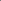 Autonomia personaleCollaborazione con gli adulti Organizzazione nel lavoro scolasticoMotivazione allo studio Esecuzione del lavoro a casaDisponibilità alle attività Cura del materialeRispetto delle regole Frequenza regolare0A1	A2	- ASCOLTO- LETTURA- INTERAZIONE ORALE- PRODUZIONE ORALE  - PRODUZIONE SCRITTACOMPETENZE/ CONOSCENZEOTTIMO BUONOSUFFICIENTEINSUFFICIENTE